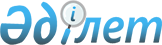 Об утверждении границ оценочных зон и поправочных коэффициентов к базовым ставкам платы за земельные участки в городе Шардаре и населенных пунктах Шардаринского районаРешение Шардаринского районного маслихата Южно-Казахстанской области от 6 ноября 2012 года № 9-68-V. Зарегистрировано Департаментом юстиции Южно-Казахстанской области 22 ноября 2012 года № 2147
      Сноска. Заголовок в редакции решения Шардаринского районного маслихата Южно-Казахстанской области от 29.03.2013 № 13-92-V (вводится в действие по истечении десяти календарных дней после дня его первого официального опубликования).

      Примечание РЦПИ.

      В тексте документа сохранена пунктуация и орфография оригинала.
      В соответствии с пунктом 1 статьи 11 Земельного кодекса Республики Казахстан от 20 июня 2003 года, с подпунктом 15) пункта 1 статьи 6 Закона Республики Казахстан от 23 января 2001 года "О местном государственном управлении и самоуправлении в Республике Казахстан", районный маслихат РЕШИЛ:
      1. Утвердить границы оценочных зон и поправочных коэффициентов к базовым ставкам платы за земельные участки в городе Шардаре и населенных пунктах Шардаринского района согласно приложения к данному решению.
      2. Настоящее решение вводится в действие со дня его первого официального опубликования. Границы оценочных зон и поправочных коэффициентов к базовым ставкам платы за земельные участки в городе Шардаре
      Сноска. Приложение в редакции решения Шардаринского районного маслихата Туркестанской области от 19.11.2018 № 33-221-VI (вводится в действие по истечении десяти календарных дней после дня его первого официального опубликования). Границы оценочных зон и поправочных коэффициентов к базовым ставкам платы за земельные участки в населенных пунктах Шардаринского района
					© 2012. РГП на ПХВ «Институт законодательства и правовой информации Республики Казахстан» Министерства юстиции Республики Казахстан
				
      Председатель сессии

З. Талбидин

      Секретарь районного маслихата

Т. Бердибеков
Приложение к решению маслихата
Шардаринского района от 6 ноября
2012 года № 9-68-V
№
Наименование зоны
Номер зоны
Поправочные коэффициенты к базовым ставкам платы за земельные участки
1
Вдоль улиц Н.Ондасынова, У.Тугельбаева и улицы Толе би до нового моста, обе стороны этих улиц, полностью участки вдоль улиц Казыбек би, Айтеке би и Аль-Фараби, участок вдоль улицы Жастар, начиная с пересечения улиц Б.Саттарханова и Жастар, участки вдоль левой стороны улицы Аль-Фараби до улицы Казыбек би, вдоль левой стороны улицы Казыбек би до улицы Айтеке би, вдоль левой стороны улицы Айтеке би до улицы Толе би, вдоль левой стороны улицы Толе би до водоохранной зоны Шардаринского водохранилища, территория автобазы и ремонтно-механического завода.

Участок № 1, площадь-12,04га. Земельный участок, вновь включенный в территорию города Шардара, площадью 12,04га, согласно вновь подготовленному и утвержденному плану детального проектирования города Шардара, расположенный ниже от старой юго-западной границы города, в трех километрах от старой границы города к югу, с западной стороны побережья Шардаринского водохранилища, примыкающего к городу, с левой стороны, граничащий с вновь включенными в город земель, от старой западной стороны города около 1 километра.

Участок № 2, площадь-110,52га. Земельный участок, вновь включенный в территорию города Шардара, площадью 110,52га, согласно вновь подготовленному и утвержденному плану детального проектирования, расположенный ниже от старой юго-западной границы города, от старой границы города к югу в 5 километрах от участка, от участка № 1 по автотрассе вниз к югу в 2-3 километрах, граничащий с побережьем Шардаринского водохранилища, находясь с западной стороны Шардаринского водохранилища, с левой стороны граничащий с вновь включенными землями.

Участок № 3, площадь-14,23га. Земельный участок, вновь включенный в территорию города Шардара, площадью 14,23га, согласно вновь подготовленному и утвержденному плану детального проектирования, расположенный ниже от старой юго-западной границы города, от старой границы города к югу в 8 километрах, ниже от участка №2, граничащиц с побережьем Шардаринского водохранилища, находясь с западной стороны Шардаринского водохранилища, с левой стороны, граничащий с вновь включенными землями, около 1 километра от трассы.

Участок № 4, площадь-118,51га. Земельный участок, вновь включенный в территорию города Шардара, площадью 118,51га, согласно вновь подготовленному и утвержденному плану детального проектирования, расположенный ниже от старой юго-западной границы города, от старой границы города к югу в 10 километрах, с левой стороны, граничащий с побережьем Шардаринского водохранилища, находясь с западной стороны Шардаринского водохранилища с левой стороны граничащий с вновь включенными в город землями
1
1,2
2
Участки вдоль улицы Темирбекова до пересечения улицы Куршан, вторая сторона до пересечения улицы Тохтарова, две стороны дороги ведущей в сторону города Арысь начиная с моста идущего на Левый берег города Шардара, обе стороны дороги начиная с пересечения улиц Н.Ондасынова и Аль-Фараби до границы города Шардара, участки вдоль левой стороны улицы Толе би до улицы Айтеке би, начиная с этой улицы левая ее сторона до улицы Казыбек би, начиная с улицы Казыбек би левая ее сторона до улицы Аль-Фараби, начиная с улицы Аль-Фараби до Шардаринского водохранилища микрорайоны Достык, Нур-Отан, левая сторона улицы Толе би до улицы К.Турысбекова, левая сторона улицы К.Турысбекова до улицы Толе би
2
1,0
3
Территория не входящая в первую и вторую зоны города Шардара. 
3
0,7
Наименование зоны
Номер зоны
Поправочные коэффициенты к базовым ставкам платы за земельные участки
сельский округ К.Турысбекова 
сельский округ К.Турысбекова 
сельский округ К.Турысбекова 
аул К.Турысбекова 
3
1,2
аул Акберди 
5
1,0
аул Бимырза 
7
0,7
аул Куан-кудык 
5
1,0
аул Пишентобе
5
1,0
аул Бозай 
5
1,0
сельский округ Коссейт
сельский округ Коссейт
сельский округ Коссейт
аул Коссейт
2
1,3
сельский округ Жаушыкум
сельский округ Жаушыкум
сельский округ Жаушыкум
аул Жаушыкум-1 
1
1,4
аул Багыскол 
5
1,0
аул Жаушыкум
5
1,0
аул Калгансыр 
5
1,0
аул Куйган 
5
1,0
сельский округ Коксу
сельский округ Коксу
сельский округ Коксу
аул Коксу
4
1,1
аул Айдаркул-кашар
6
0,9
аул Баспанды 
6
0,9
аул Жоласар 
6
0,9
аул Сырдария
6
0,9
сельский округ Узын ата
сельский округ Узын ата
сельский округ Узын ата
аул Узын ата
1
1,3
сельский округ Алатау батыра 
сельский округ Алатау батыра 
сельский округ Алатау батыра 
аул Казахстан
4
1,1
аул Целинное 
4
1,1
сельский округ Кызылкум 
сельский округ Кызылкум 
сельский округ Кызылкум 
аул Кызылкум
4
1,1
сельский округ Достык 
сельский округ Достык 
сельский округ Достык 
аул Достык 
4
1,1
сельский округ Акшенгелди 
сельский округ Акшенгелди 
сельский округ Акшенгелди 
аул Акалтын 
4
1,1
аул Егизкум
6
0,9
сельский округ Суткент 
сельский округ Суткент 
сельский округ Суткент 
аул Суткент 
4
1,1
аул Шабырлы
6
0,9